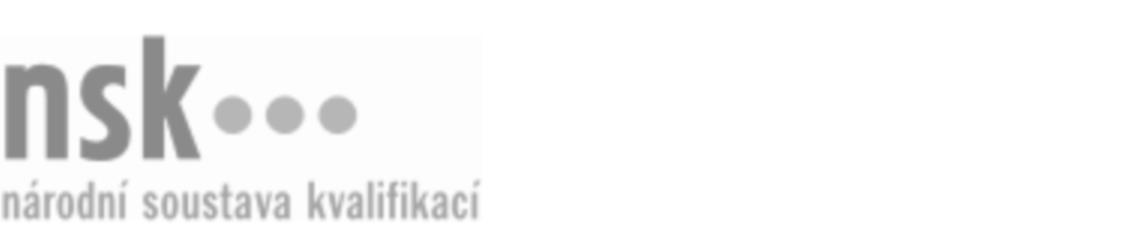 Další informaceDalší informaceDalší informaceDalší informaceDalší informaceDalší informaceLesní technik/technička pro osvětovou činnost (kód: 41-058-M) Lesní technik/technička pro osvětovou činnost (kód: 41-058-M) Lesní technik/technička pro osvětovou činnost (kód: 41-058-M) Lesní technik/technička pro osvětovou činnost (kód: 41-058-M) Lesní technik/technička pro osvětovou činnost (kód: 41-058-M) Lesní technik/technička pro osvětovou činnost (kód: 41-058-M) Autorizující orgán:Ministerstvo zemědělstvíMinisterstvo zemědělstvíMinisterstvo zemědělstvíMinisterstvo zemědělstvíMinisterstvo zemědělstvíMinisterstvo zemědělstvíMinisterstvo zemědělstvíMinisterstvo zemědělstvíMinisterstvo zemědělstvíMinisterstvo zemědělstvíSkupina oborů:Zemědělství a lesnictví (kód: 41)Zemědělství a lesnictví (kód: 41)Zemědělství a lesnictví (kód: 41)Zemědělství a lesnictví (kód: 41)Zemědělství a lesnictví (kód: 41)Povolání:Lesní technik lesníkLesní technik lesníkLesní technik lesníkLesní technik lesníkLesní technik lesníkLesní technik lesníkLesní technik lesníkLesní technik lesníkLesní technik lesníkLesní technik lesníkKvalifikační úroveň NSK - EQF:44444Platnost standarduPlatnost standarduPlatnost standarduPlatnost standarduPlatnost standarduPlatnost standarduStandard je platný od: 19.06.2020Standard je platný od: 19.06.2020Standard je platný od: 19.06.2020Standard je platný od: 19.06.2020Standard je platný od: 19.06.2020Standard je platný od: 19.06.2020Lesní technik/technička pro osvětovou činnost,  29.03.2024 13:02:49Lesní technik/technička pro osvětovou činnost,  29.03.2024 13:02:49Lesní technik/technička pro osvětovou činnost,  29.03.2024 13:02:49Lesní technik/technička pro osvětovou činnost,  29.03.2024 13:02:49Strana 1 z 2Další informaceDalší informaceDalší informaceDalší informaceDalší informaceDalší informaceDalší informaceDalší informaceDalší informaceDalší informaceDalší informaceDalší informaceLesní technik/technička pro osvětovou činnost,  29.03.2024 13:02:49Lesní technik/technička pro osvětovou činnost,  29.03.2024 13:02:49Lesní technik/technička pro osvětovou činnost,  29.03.2024 13:02:49Lesní technik/technička pro osvětovou činnost,  29.03.2024 13:02:49Strana 2 z 2